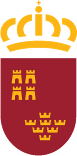 Región de MurciaConsejería de Medio Ambiente, Mar Menor, Universidades e InvestigaciónDirección General de Medio AmbienteRegión de MurciaConsejería de Medio Ambiente, Mar Menor, Universidades e InvestigaciónDirección General de Medio AmbienteRegión de MurciaConsejería de Medio Ambiente, Mar Menor, Universidades e InvestigaciónDirección General de Medio AmbienteRegión de MurciaConsejería de Medio Ambiente, Mar Menor, Universidades e InvestigaciónDirección General de Medio AmbienteRegión de MurciaConsejería de Medio Ambiente, Mar Menor, Universidades e InvestigaciónDirección General de Medio AmbientePROCEDIMIENTO: 1697Solicitud para la concesión de la etiqueta ecológica de la Unión Europea para productos y servicioshttps://calidadambiental.carm.esTlf. 968 36 20 00 / 012PROCEDIMIENTO: 1697Solicitud para la concesión de la etiqueta ecológica de la Unión Europea para productos y servicioshttps://calidadambiental.carm.esTlf. 968 36 20 00 / 012PROCEDIMIENTO: 1697Solicitud para la concesión de la etiqueta ecológica de la Unión Europea para productos y servicioshttps://calidadambiental.carm.esTlf. 968 36 20 00 / 012PROCEDIMIENTO: 1697Solicitud para la concesión de la etiqueta ecológica de la Unión Europea para productos y servicioshttps://calidadambiental.carm.esTlf. 968 36 20 00 / 012 PRIMERA SOLICITUD              SOLICITUDES SUCESIVAS CON MODIFICACION DE CRITERIOS  SOLICITUDES SUCESIVAS SIN MODIFICACION DE CRITERIOS   PRIMERA SOLICITUD              SOLICITUDES SUCESIVAS CON MODIFICACION DE CRITERIOS  SOLICITUDES SUCESIVAS SIN MODIFICACION DE CRITERIOS   PRIMERA SOLICITUD              SOLICITUDES SUCESIVAS CON MODIFICACION DE CRITERIOS  SOLICITUDES SUCESIVAS SIN MODIFICACION DE CRITERIOS   PRIMERA SOLICITUD              SOLICITUDES SUCESIVAS CON MODIFICACION DE CRITERIOS  SOLICITUDES SUCESIVAS SIN MODIFICACION DE CRITERIOS   PRIMERA SOLICITUD              SOLICITUDES SUCESIVAS CON MODIFICACION DE CRITERIOS  SOLICITUDES SUCESIVAS SIN MODIFICACION DE CRITERIOS   PRIMERA SOLICITUD              SOLICITUDES SUCESIVAS CON MODIFICACION DE CRITERIOS  SOLICITUDES SUCESIVAS SIN MODIFICACION DE CRITERIOS   PRIMERA SOLICITUD              SOLICITUDES SUCESIVAS CON MODIFICACION DE CRITERIOS  SOLICITUDES SUCESIVAS SIN MODIFICACION DE CRITERIOS   PRIMERA SOLICITUD              SOLICITUDES SUCESIVAS CON MODIFICACION DE CRITERIOS  SOLICITUDES SUCESIVAS SIN MODIFICACION DE CRITERIOS   PRIMERA SOLICITUD              SOLICITUDES SUCESIVAS CON MODIFICACION DE CRITERIOS  SOLICITUDES SUCESIVAS SIN MODIFICACION DE CRITERIOS   PRIMERA SOLICITUD              SOLICITUDES SUCESIVAS CON MODIFICACION DE CRITERIOS  SOLICITUDES SUCESIVAS SIN MODIFICACION DE CRITERIOS   PRIMERA SOLICITUD              SOLICITUDES SUCESIVAS CON MODIFICACION DE CRITERIOS  SOLICITUDES SUCESIVAS SIN MODIFICACION DE CRITERIOS  1 OPERADOR SOLICITANTEOPERADOR SOLICITANTEOPERADOR SOLICITANTEOPERADOR SOLICITANTEOPERADOR SOLICITANTEOPERADOR SOLICITANTEOPERADOR SOLICITANTEOPERADOR SOLICITANTEOPERADOR SOLICITANTEOPERADOR SOLICITANTERazón social o denominación de la empresaRazón social o denominación de la empresaRazón social o denominación de la empresaRazón social o denominación de la empresaRazón social o denominación de la empresaRazón social o denominación de la empresaRazón social o denominación de la empresaRazón social o denominación de la empresaRazón social o denominación de la empresaCIF/NIFCIF/NIFDirecciónDirecciónDirecciónDirecciónDirecciónDirecciónDirecciónPoblaciónPoblaciónPoblaciónPoblaciónCPCPCPCPPaís/Región/Comunidad AutónomaPaís/Región/Comunidad AutónomaPaís/Región/Comunidad AutónomaPaís/Región/Comunidad AutónomaWebWebWebe-maile-maile-maile-mailTeléfonoTeléfonoTeléfonoTeléfonoFaxFaxFaxRepresentanteRepresentanteRepresentanteRepresentanteRepresentanteRepresentanteRepresentanteCargoCargoCargoCargoCalidad en la que solicita la etiqueta ecológica (productor, fabricante, importador, prestador de servicios, mayorista, minorista):Calidad en la que solicita la etiqueta ecológica (productor, fabricante, importador, prestador de servicios, mayorista, minorista):Calidad en la que solicita la etiqueta ecológica (productor, fabricante, importador, prestador de servicios, mayorista, minorista):Calidad en la que solicita la etiqueta ecológica (productor, fabricante, importador, prestador de servicios, mayorista, minorista):Calidad en la que solicita la etiqueta ecológica (productor, fabricante, importador, prestador de servicios, mayorista, minorista):Calidad en la que solicita la etiqueta ecológica (productor, fabricante, importador, prestador de servicios, mayorista, minorista):Calidad en la que solicita la etiqueta ecológica (productor, fabricante, importador, prestador de servicios, mayorista, minorista):Calidad en la que solicita la etiqueta ecológica (productor, fabricante, importador, prestador de servicios, mayorista, minorista):Calidad en la que solicita la etiqueta ecológica (productor, fabricante, importador, prestador de servicios, mayorista, minorista):Calidad en la que solicita la etiqueta ecológica (productor, fabricante, importador, prestador de servicios, mayorista, minorista):Calidad en la que solicita la etiqueta ecológica (productor, fabricante, importador, prestador de servicios, mayorista, minorista):Volumen de negocios o balance general anual:Volumen de negocios o balance general anual:Volumen de negocios o balance general anual:Volumen de negocios o balance general anual:Volumen de negocios o balance general anual:Volumen de negocios o balance general anual:Número de trabajadores:Número de trabajadores:Número de trabajadores:Número de trabajadores:CNAECertificación disponible en la empresa o producto (EMAS, ISO 14001, Otros)Certificación disponible en la empresa o producto (EMAS, ISO 14001, Otros)Certificación disponible en la empresa o producto (EMAS, ISO 14001, Otros)Certificación disponible en la empresa o producto (EMAS, ISO 14001, Otros)Certificación disponible en la empresa o producto (EMAS, ISO 14001, Otros)Certificación disponible en la empresa o producto (EMAS, ISO 14001, Otros)Certificación disponible en la empresa o producto (EMAS, ISO 14001, Otros)Certificación disponible en la empresa o producto (EMAS, ISO 14001, Otros)Certificación disponible en la empresa o producto (EMAS, ISO 14001, Otros)Certificación disponible en la empresa o producto (EMAS, ISO 14001, Otros)Certificación disponible en la empresa o producto (EMAS, ISO 14001, Otros)2DATOS DEL CENTRODATOS DEL CENTRODATOS DEL CENTRODATOS DEL CENTRODATOS DEL CENTRODATOS DEL CENTRODATOS DEL CENTRODATOS DEL CENTRODATOS DEL CENTRODATOS DEL CENTRORazón social o denominación de la empresaRazón social o denominación de la empresaRazón social o denominación de la empresaRazón social o denominación de la empresaRazón social o denominación de la empresaNº de empleadosNº de empleadosNº de empleadosCIF/NIFCIF/NIFCIF/NIFPágina Web     Página Web     Página Web     Página Web     Página Web     e-mail     e-mail     e-mail     e-mail     e-mail     e-mail     DirecciónDirecciónDirecciónDirecciónDirecciónCPCPCPCódigo NACE de la/las actividad/esCódigo NACE de la/las actividad/esCódigo NACE de la/las actividad/esLocalidadLocalidadLocalidadPaís/Región/Comunidad AutónomaPaís/Región/Comunidad AutónomaTeléfonoTeléfonoTeléfonoFaxFaxFax3 PERSONA DE CONTACTOPERSONA DE CONTACTOPERSONA DE CONTACTOPERSONA DE CONTACTOPERSONA DE CONTACTOPERSONA DE CONTACTOPERSONA DE CONTACTOPERSONA DE CONTACTOPERSONA DE CONTACTOPERSONA DE CONTACTONombre y ApellidosNombre y ApellidosNombre y ApellidosNombre y ApellidosE-mailE-mailE-mailE-mailE-mailE-mailE-mailEn calidad de (Responsable del Sistema, Dirección, ...)En calidad de (Responsable del Sistema, Dirección, ...)En calidad de (Responsable del Sistema, Dirección, ...)En calidad de (Responsable del Sistema, Dirección, ...)TeléfonoTeléfonoTeléfonoTeléfonoTeléfonoTeléfonoTeléfono4AUTORIZACIÓN EXPRESA DE NOTIFICACIÓN (1)AUTORIZACIÓN EXPRESA DE NOTIFICACIÓN (1)AUTORIZACIÓN EXPRESA DE NOTIFICACIÓN (1)AUTORIZACIÓN EXPRESA DE NOTIFICACIÓN (1)AUTORIZACIÓN EXPRESA DE NOTIFICACIÓN (1)AUTORIZACIÓN EXPRESA DE NOTIFICACIÓN (1)AUTORIZACIÓN EXPRESA DE NOTIFICACIÓN (1)AUTORIZACIÓN EXPRESA DE NOTIFICACIÓN (1)AUTORIZACIÓN EXPRESA DE NOTIFICACIÓN (1)AUTORIZACIÓN EXPRESA DE NOTIFICACIÓN (1)       Correo postal ( De acuerdo con el artículo 14 de la Ley 39/2015, exclusivamente para aquellos que no estén obligados a la notificación electrónica)       Correo postal ( De acuerdo con el artículo 14 de la Ley 39/2015, exclusivamente para aquellos que no estén obligados a la notificación electrónica)       Correo postal ( De acuerdo con el artículo 14 de la Ley 39/2015, exclusivamente para aquellos que no estén obligados a la notificación electrónica)       Correo postal ( De acuerdo con el artículo 14 de la Ley 39/2015, exclusivamente para aquellos que no estén obligados a la notificación electrónica)       Correo postal ( De acuerdo con el artículo 14 de la Ley 39/2015, exclusivamente para aquellos que no estén obligados a la notificación electrónica)       Correo postal ( De acuerdo con el artículo 14 de la Ley 39/2015, exclusivamente para aquellos que no estén obligados a la notificación electrónica)       Correo postal ( De acuerdo con el artículo 14 de la Ley 39/2015, exclusivamente para aquellos que no estén obligados a la notificación electrónica)       Correo postal ( De acuerdo con el artículo 14 de la Ley 39/2015, exclusivamente para aquellos que no estén obligados a la notificación electrónica)       Correo postal ( De acuerdo con el artículo 14 de la Ley 39/2015, exclusivamente para aquellos que no estén obligados a la notificación electrónica)       Correo postal ( De acuerdo con el artículo 14 de la Ley 39/2015, exclusivamente para aquellos que no estén obligados a la notificación electrónica)       Correo postal ( De acuerdo con el artículo 14 de la Ley 39/2015, exclusivamente para aquellos que no estén obligados a la notificación electrónica)      Notificación electrónica IMPORTANTE: PARA ACCEDER A ESTE SISTEMA EL CIUDADANO HA DE DISPONER DE CERTIFICADO ELECTRÓNICOAutorizo a la DIRECCIÓN GENERAL DEL MEDIO AMBIENTE:A notificarme a través del Servicio de Notificación electrónica por comparecencia en la Sede Electrónica de la CARM, los actos y resoluciones administrativos que se deriven de la tramitación de esta solicitud.A tal fin, me comprometo [2] a acceder periódicamente a través de mi certificado digital , DNI electrónico o de los sistemas de clave concertada o cualquier otro sistema habilitado por la Administración Regional, a mi buzón electrónico ubicado en la Sede Electrónica de la CARM  https://sede.carm.es/ en el apartado notificaciones electrónicas de la carpeta del ciudadano, o directamente en la URL https://sede.carm.es/vernotificaciones. Independientemente de la opción elegida, autorizo a esta Dirección General, a que me informe siempre que disponga de una nueva notificación en la Sede Electrónica a través de un correo electrónico a la dirección de correo, y/o vía SMS al nº de teléfono móvil.[1] Las personas físicas podrán elegir el sistema de notificación (electrónico o en papel) ante la Administración, este derecho no se extiende a los obligados a relacionarse electrónicamente con las Administraciones previsto en el artículo 14.2 de la Ley 39/2015 (personas jurídicas, entidades sin personalidad jurídica, profesionales colegiados, empleados públicos y personas que los representen) quienes por ley están obligados a ser notificados siempre electrónicamente.[2]  De conformidad con lo dispuesto en el artículo 43.2  de la Ley 39/2015, una vez transcurridos 10 días naturales desde la puesta a disposición de la notificación en la Sede Electrónica, sin que la haya descargado, se entenderá que la notificación ha sido rechazada. Se le informa, en cumplimiento de lo establecido en la Ley Orgánica 3/2018, de 5 de diciembre, de Protección de Datos Personales y garantía de los derechos digitales, que los datos personales recogidos en este formulario serán incorporados y tratados por el órgano responsable del fichero al que dirige la presente solicitud, escrito o comunicación para la finalidad derivada de la gestión del procedimiento, actuación o trámite administrativo a que hace referencia su escrito, ante el que podrá ejercer los derechos de acceso, rectificación, cancelación y oposición en los términos de la mencionada ley.      Notificación electrónica IMPORTANTE: PARA ACCEDER A ESTE SISTEMA EL CIUDADANO HA DE DISPONER DE CERTIFICADO ELECTRÓNICOAutorizo a la DIRECCIÓN GENERAL DEL MEDIO AMBIENTE:A notificarme a través del Servicio de Notificación electrónica por comparecencia en la Sede Electrónica de la CARM, los actos y resoluciones administrativos que se deriven de la tramitación de esta solicitud.A tal fin, me comprometo [2] a acceder periódicamente a través de mi certificado digital , DNI electrónico o de los sistemas de clave concertada o cualquier otro sistema habilitado por la Administración Regional, a mi buzón electrónico ubicado en la Sede Electrónica de la CARM  https://sede.carm.es/ en el apartado notificaciones electrónicas de la carpeta del ciudadano, o directamente en la URL https://sede.carm.es/vernotificaciones. Independientemente de la opción elegida, autorizo a esta Dirección General, a que me informe siempre que disponga de una nueva notificación en la Sede Electrónica a través de un correo electrónico a la dirección de correo, y/o vía SMS al nº de teléfono móvil.[1] Las personas físicas podrán elegir el sistema de notificación (electrónico o en papel) ante la Administración, este derecho no se extiende a los obligados a relacionarse electrónicamente con las Administraciones previsto en el artículo 14.2 de la Ley 39/2015 (personas jurídicas, entidades sin personalidad jurídica, profesionales colegiados, empleados públicos y personas que los representen) quienes por ley están obligados a ser notificados siempre electrónicamente.[2]  De conformidad con lo dispuesto en el artículo 43.2  de la Ley 39/2015, una vez transcurridos 10 días naturales desde la puesta a disposición de la notificación en la Sede Electrónica, sin que la haya descargado, se entenderá que la notificación ha sido rechazada. Se le informa, en cumplimiento de lo establecido en la Ley Orgánica 3/2018, de 5 de diciembre, de Protección de Datos Personales y garantía de los derechos digitales, que los datos personales recogidos en este formulario serán incorporados y tratados por el órgano responsable del fichero al que dirige la presente solicitud, escrito o comunicación para la finalidad derivada de la gestión del procedimiento, actuación o trámite administrativo a que hace referencia su escrito, ante el que podrá ejercer los derechos de acceso, rectificación, cancelación y oposición en los términos de la mencionada ley.      Notificación electrónica IMPORTANTE: PARA ACCEDER A ESTE SISTEMA EL CIUDADANO HA DE DISPONER DE CERTIFICADO ELECTRÓNICOAutorizo a la DIRECCIÓN GENERAL DEL MEDIO AMBIENTE:A notificarme a través del Servicio de Notificación electrónica por comparecencia en la Sede Electrónica de la CARM, los actos y resoluciones administrativos que se deriven de la tramitación de esta solicitud.A tal fin, me comprometo [2] a acceder periódicamente a través de mi certificado digital , DNI electrónico o de los sistemas de clave concertada o cualquier otro sistema habilitado por la Administración Regional, a mi buzón electrónico ubicado en la Sede Electrónica de la CARM  https://sede.carm.es/ en el apartado notificaciones electrónicas de la carpeta del ciudadano, o directamente en la URL https://sede.carm.es/vernotificaciones. Independientemente de la opción elegida, autorizo a esta Dirección General, a que me informe siempre que disponga de una nueva notificación en la Sede Electrónica a través de un correo electrónico a la dirección de correo, y/o vía SMS al nº de teléfono móvil.[1] Las personas físicas podrán elegir el sistema de notificación (electrónico o en papel) ante la Administración, este derecho no se extiende a los obligados a relacionarse electrónicamente con las Administraciones previsto en el artículo 14.2 de la Ley 39/2015 (personas jurídicas, entidades sin personalidad jurídica, profesionales colegiados, empleados públicos y personas que los representen) quienes por ley están obligados a ser notificados siempre electrónicamente.[2]  De conformidad con lo dispuesto en el artículo 43.2  de la Ley 39/2015, una vez transcurridos 10 días naturales desde la puesta a disposición de la notificación en la Sede Electrónica, sin que la haya descargado, se entenderá que la notificación ha sido rechazada. Se le informa, en cumplimiento de lo establecido en la Ley Orgánica 3/2018, de 5 de diciembre, de Protección de Datos Personales y garantía de los derechos digitales, que los datos personales recogidos en este formulario serán incorporados y tratados por el órgano responsable del fichero al que dirige la presente solicitud, escrito o comunicación para la finalidad derivada de la gestión del procedimiento, actuación o trámite administrativo a que hace referencia su escrito, ante el que podrá ejercer los derechos de acceso, rectificación, cancelación y oposición en los términos de la mencionada ley.      Notificación electrónica IMPORTANTE: PARA ACCEDER A ESTE SISTEMA EL CIUDADANO HA DE DISPONER DE CERTIFICADO ELECTRÓNICOAutorizo a la DIRECCIÓN GENERAL DEL MEDIO AMBIENTE:A notificarme a través del Servicio de Notificación electrónica por comparecencia en la Sede Electrónica de la CARM, los actos y resoluciones administrativos que se deriven de la tramitación de esta solicitud.A tal fin, me comprometo [2] a acceder periódicamente a través de mi certificado digital , DNI electrónico o de los sistemas de clave concertada o cualquier otro sistema habilitado por la Administración Regional, a mi buzón electrónico ubicado en la Sede Electrónica de la CARM  https://sede.carm.es/ en el apartado notificaciones electrónicas de la carpeta del ciudadano, o directamente en la URL https://sede.carm.es/vernotificaciones. Independientemente de la opción elegida, autorizo a esta Dirección General, a que me informe siempre que disponga de una nueva notificación en la Sede Electrónica a través de un correo electrónico a la dirección de correo, y/o vía SMS al nº de teléfono móvil.[1] Las personas físicas podrán elegir el sistema de notificación (electrónico o en papel) ante la Administración, este derecho no se extiende a los obligados a relacionarse electrónicamente con las Administraciones previsto en el artículo 14.2 de la Ley 39/2015 (personas jurídicas, entidades sin personalidad jurídica, profesionales colegiados, empleados públicos y personas que los representen) quienes por ley están obligados a ser notificados siempre electrónicamente.[2]  De conformidad con lo dispuesto en el artículo 43.2  de la Ley 39/2015, una vez transcurridos 10 días naturales desde la puesta a disposición de la notificación en la Sede Electrónica, sin que la haya descargado, se entenderá que la notificación ha sido rechazada. Se le informa, en cumplimiento de lo establecido en la Ley Orgánica 3/2018, de 5 de diciembre, de Protección de Datos Personales y garantía de los derechos digitales, que los datos personales recogidos en este formulario serán incorporados y tratados por el órgano responsable del fichero al que dirige la presente solicitud, escrito o comunicación para la finalidad derivada de la gestión del procedimiento, actuación o trámite administrativo a que hace referencia su escrito, ante el que podrá ejercer los derechos de acceso, rectificación, cancelación y oposición en los términos de la mencionada ley.      Notificación electrónica IMPORTANTE: PARA ACCEDER A ESTE SISTEMA EL CIUDADANO HA DE DISPONER DE CERTIFICADO ELECTRÓNICOAutorizo a la DIRECCIÓN GENERAL DEL MEDIO AMBIENTE:A notificarme a través del Servicio de Notificación electrónica por comparecencia en la Sede Electrónica de la CARM, los actos y resoluciones administrativos que se deriven de la tramitación de esta solicitud.A tal fin, me comprometo [2] a acceder periódicamente a través de mi certificado digital , DNI electrónico o de los sistemas de clave concertada o cualquier otro sistema habilitado por la Administración Regional, a mi buzón electrónico ubicado en la Sede Electrónica de la CARM  https://sede.carm.es/ en el apartado notificaciones electrónicas de la carpeta del ciudadano, o directamente en la URL https://sede.carm.es/vernotificaciones. Independientemente de la opción elegida, autorizo a esta Dirección General, a que me informe siempre que disponga de una nueva notificación en la Sede Electrónica a través de un correo electrónico a la dirección de correo, y/o vía SMS al nº de teléfono móvil.[1] Las personas físicas podrán elegir el sistema de notificación (electrónico o en papel) ante la Administración, este derecho no se extiende a los obligados a relacionarse electrónicamente con las Administraciones previsto en el artículo 14.2 de la Ley 39/2015 (personas jurídicas, entidades sin personalidad jurídica, profesionales colegiados, empleados públicos y personas que los representen) quienes por ley están obligados a ser notificados siempre electrónicamente.[2]  De conformidad con lo dispuesto en el artículo 43.2  de la Ley 39/2015, una vez transcurridos 10 días naturales desde la puesta a disposición de la notificación en la Sede Electrónica, sin que la haya descargado, se entenderá que la notificación ha sido rechazada. Se le informa, en cumplimiento de lo establecido en la Ley Orgánica 3/2018, de 5 de diciembre, de Protección de Datos Personales y garantía de los derechos digitales, que los datos personales recogidos en este formulario serán incorporados y tratados por el órgano responsable del fichero al que dirige la presente solicitud, escrito o comunicación para la finalidad derivada de la gestión del procedimiento, actuación o trámite administrativo a que hace referencia su escrito, ante el que podrá ejercer los derechos de acceso, rectificación, cancelación y oposición en los términos de la mencionada ley.      Notificación electrónica IMPORTANTE: PARA ACCEDER A ESTE SISTEMA EL CIUDADANO HA DE DISPONER DE CERTIFICADO ELECTRÓNICOAutorizo a la DIRECCIÓN GENERAL DEL MEDIO AMBIENTE:A notificarme a través del Servicio de Notificación electrónica por comparecencia en la Sede Electrónica de la CARM, los actos y resoluciones administrativos que se deriven de la tramitación de esta solicitud.A tal fin, me comprometo [2] a acceder periódicamente a través de mi certificado digital , DNI electrónico o de los sistemas de clave concertada o cualquier otro sistema habilitado por la Administración Regional, a mi buzón electrónico ubicado en la Sede Electrónica de la CARM  https://sede.carm.es/ en el apartado notificaciones electrónicas de la carpeta del ciudadano, o directamente en la URL https://sede.carm.es/vernotificaciones. Independientemente de la opción elegida, autorizo a esta Dirección General, a que me informe siempre que disponga de una nueva notificación en la Sede Electrónica a través de un correo electrónico a la dirección de correo, y/o vía SMS al nº de teléfono móvil.[1] Las personas físicas podrán elegir el sistema de notificación (electrónico o en papel) ante la Administración, este derecho no se extiende a los obligados a relacionarse electrónicamente con las Administraciones previsto en el artículo 14.2 de la Ley 39/2015 (personas jurídicas, entidades sin personalidad jurídica, profesionales colegiados, empleados públicos y personas que los representen) quienes por ley están obligados a ser notificados siempre electrónicamente.[2]  De conformidad con lo dispuesto en el artículo 43.2  de la Ley 39/2015, una vez transcurridos 10 días naturales desde la puesta a disposición de la notificación en la Sede Electrónica, sin que la haya descargado, se entenderá que la notificación ha sido rechazada. Se le informa, en cumplimiento de lo establecido en la Ley Orgánica 3/2018, de 5 de diciembre, de Protección de Datos Personales y garantía de los derechos digitales, que los datos personales recogidos en este formulario serán incorporados y tratados por el órgano responsable del fichero al que dirige la presente solicitud, escrito o comunicación para la finalidad derivada de la gestión del procedimiento, actuación o trámite administrativo a que hace referencia su escrito, ante el que podrá ejercer los derechos de acceso, rectificación, cancelación y oposición en los términos de la mencionada ley.      Notificación electrónica IMPORTANTE: PARA ACCEDER A ESTE SISTEMA EL CIUDADANO HA DE DISPONER DE CERTIFICADO ELECTRÓNICOAutorizo a la DIRECCIÓN GENERAL DEL MEDIO AMBIENTE:A notificarme a través del Servicio de Notificación electrónica por comparecencia en la Sede Electrónica de la CARM, los actos y resoluciones administrativos que se deriven de la tramitación de esta solicitud.A tal fin, me comprometo [2] a acceder periódicamente a través de mi certificado digital , DNI electrónico o de los sistemas de clave concertada o cualquier otro sistema habilitado por la Administración Regional, a mi buzón electrónico ubicado en la Sede Electrónica de la CARM  https://sede.carm.es/ en el apartado notificaciones electrónicas de la carpeta del ciudadano, o directamente en la URL https://sede.carm.es/vernotificaciones. Independientemente de la opción elegida, autorizo a esta Dirección General, a que me informe siempre que disponga de una nueva notificación en la Sede Electrónica a través de un correo electrónico a la dirección de correo, y/o vía SMS al nº de teléfono móvil.[1] Las personas físicas podrán elegir el sistema de notificación (electrónico o en papel) ante la Administración, este derecho no se extiende a los obligados a relacionarse electrónicamente con las Administraciones previsto en el artículo 14.2 de la Ley 39/2015 (personas jurídicas, entidades sin personalidad jurídica, profesionales colegiados, empleados públicos y personas que los representen) quienes por ley están obligados a ser notificados siempre electrónicamente.[2]  De conformidad con lo dispuesto en el artículo 43.2  de la Ley 39/2015, una vez transcurridos 10 días naturales desde la puesta a disposición de la notificación en la Sede Electrónica, sin que la haya descargado, se entenderá que la notificación ha sido rechazada. Se le informa, en cumplimiento de lo establecido en la Ley Orgánica 3/2018, de 5 de diciembre, de Protección de Datos Personales y garantía de los derechos digitales, que los datos personales recogidos en este formulario serán incorporados y tratados por el órgano responsable del fichero al que dirige la presente solicitud, escrito o comunicación para la finalidad derivada de la gestión del procedimiento, actuación o trámite administrativo a que hace referencia su escrito, ante el que podrá ejercer los derechos de acceso, rectificación, cancelación y oposición en los términos de la mencionada ley.      Notificación electrónica IMPORTANTE: PARA ACCEDER A ESTE SISTEMA EL CIUDADANO HA DE DISPONER DE CERTIFICADO ELECTRÓNICOAutorizo a la DIRECCIÓN GENERAL DEL MEDIO AMBIENTE:A notificarme a través del Servicio de Notificación electrónica por comparecencia en la Sede Electrónica de la CARM, los actos y resoluciones administrativos que se deriven de la tramitación de esta solicitud.A tal fin, me comprometo [2] a acceder periódicamente a través de mi certificado digital , DNI electrónico o de los sistemas de clave concertada o cualquier otro sistema habilitado por la Administración Regional, a mi buzón electrónico ubicado en la Sede Electrónica de la CARM  https://sede.carm.es/ en el apartado notificaciones electrónicas de la carpeta del ciudadano, o directamente en la URL https://sede.carm.es/vernotificaciones. Independientemente de la opción elegida, autorizo a esta Dirección General, a que me informe siempre que disponga de una nueva notificación en la Sede Electrónica a través de un correo electrónico a la dirección de correo, y/o vía SMS al nº de teléfono móvil.[1] Las personas físicas podrán elegir el sistema de notificación (electrónico o en papel) ante la Administración, este derecho no se extiende a los obligados a relacionarse electrónicamente con las Administraciones previsto en el artículo 14.2 de la Ley 39/2015 (personas jurídicas, entidades sin personalidad jurídica, profesionales colegiados, empleados públicos y personas que los representen) quienes por ley están obligados a ser notificados siempre electrónicamente.[2]  De conformidad con lo dispuesto en el artículo 43.2  de la Ley 39/2015, una vez transcurridos 10 días naturales desde la puesta a disposición de la notificación en la Sede Electrónica, sin que la haya descargado, se entenderá que la notificación ha sido rechazada. Se le informa, en cumplimiento de lo establecido en la Ley Orgánica 3/2018, de 5 de diciembre, de Protección de Datos Personales y garantía de los derechos digitales, que los datos personales recogidos en este formulario serán incorporados y tratados por el órgano responsable del fichero al que dirige la presente solicitud, escrito o comunicación para la finalidad derivada de la gestión del procedimiento, actuación o trámite administrativo a que hace referencia su escrito, ante el que podrá ejercer los derechos de acceso, rectificación, cancelación y oposición en los términos de la mencionada ley.      Notificación electrónica IMPORTANTE: PARA ACCEDER A ESTE SISTEMA EL CIUDADANO HA DE DISPONER DE CERTIFICADO ELECTRÓNICOAutorizo a la DIRECCIÓN GENERAL DEL MEDIO AMBIENTE:A notificarme a través del Servicio de Notificación electrónica por comparecencia en la Sede Electrónica de la CARM, los actos y resoluciones administrativos que se deriven de la tramitación de esta solicitud.A tal fin, me comprometo [2] a acceder periódicamente a través de mi certificado digital , DNI electrónico o de los sistemas de clave concertada o cualquier otro sistema habilitado por la Administración Regional, a mi buzón electrónico ubicado en la Sede Electrónica de la CARM  https://sede.carm.es/ en el apartado notificaciones electrónicas de la carpeta del ciudadano, o directamente en la URL https://sede.carm.es/vernotificaciones. Independientemente de la opción elegida, autorizo a esta Dirección General, a que me informe siempre que disponga de una nueva notificación en la Sede Electrónica a través de un correo electrónico a la dirección de correo, y/o vía SMS al nº de teléfono móvil.[1] Las personas físicas podrán elegir el sistema de notificación (electrónico o en papel) ante la Administración, este derecho no se extiende a los obligados a relacionarse electrónicamente con las Administraciones previsto en el artículo 14.2 de la Ley 39/2015 (personas jurídicas, entidades sin personalidad jurídica, profesionales colegiados, empleados públicos y personas que los representen) quienes por ley están obligados a ser notificados siempre electrónicamente.[2]  De conformidad con lo dispuesto en el artículo 43.2  de la Ley 39/2015, una vez transcurridos 10 días naturales desde la puesta a disposición de la notificación en la Sede Electrónica, sin que la haya descargado, se entenderá que la notificación ha sido rechazada. Se le informa, en cumplimiento de lo establecido en la Ley Orgánica 3/2018, de 5 de diciembre, de Protección de Datos Personales y garantía de los derechos digitales, que los datos personales recogidos en este formulario serán incorporados y tratados por el órgano responsable del fichero al que dirige la presente solicitud, escrito o comunicación para la finalidad derivada de la gestión del procedimiento, actuación o trámite administrativo a que hace referencia su escrito, ante el que podrá ejercer los derechos de acceso, rectificación, cancelación y oposición en los términos de la mencionada ley.      Notificación electrónica IMPORTANTE: PARA ACCEDER A ESTE SISTEMA EL CIUDADANO HA DE DISPONER DE CERTIFICADO ELECTRÓNICOAutorizo a la DIRECCIÓN GENERAL DEL MEDIO AMBIENTE:A notificarme a través del Servicio de Notificación electrónica por comparecencia en la Sede Electrónica de la CARM, los actos y resoluciones administrativos que se deriven de la tramitación de esta solicitud.A tal fin, me comprometo [2] a acceder periódicamente a través de mi certificado digital , DNI electrónico o de los sistemas de clave concertada o cualquier otro sistema habilitado por la Administración Regional, a mi buzón electrónico ubicado en la Sede Electrónica de la CARM  https://sede.carm.es/ en el apartado notificaciones electrónicas de la carpeta del ciudadano, o directamente en la URL https://sede.carm.es/vernotificaciones. Independientemente de la opción elegida, autorizo a esta Dirección General, a que me informe siempre que disponga de una nueva notificación en la Sede Electrónica a través de un correo electrónico a la dirección de correo, y/o vía SMS al nº de teléfono móvil.[1] Las personas físicas podrán elegir el sistema de notificación (electrónico o en papel) ante la Administración, este derecho no se extiende a los obligados a relacionarse electrónicamente con las Administraciones previsto en el artículo 14.2 de la Ley 39/2015 (personas jurídicas, entidades sin personalidad jurídica, profesionales colegiados, empleados públicos y personas que los representen) quienes por ley están obligados a ser notificados siempre electrónicamente.[2]  De conformidad con lo dispuesto en el artículo 43.2  de la Ley 39/2015, una vez transcurridos 10 días naturales desde la puesta a disposición de la notificación en la Sede Electrónica, sin que la haya descargado, se entenderá que la notificación ha sido rechazada. Se le informa, en cumplimiento de lo establecido en la Ley Orgánica 3/2018, de 5 de diciembre, de Protección de Datos Personales y garantía de los derechos digitales, que los datos personales recogidos en este formulario serán incorporados y tratados por el órgano responsable del fichero al que dirige la presente solicitud, escrito o comunicación para la finalidad derivada de la gestión del procedimiento, actuación o trámite administrativo a que hace referencia su escrito, ante el que podrá ejercer los derechos de acceso, rectificación, cancelación y oposición en los términos de la mencionada ley.      Notificación electrónica IMPORTANTE: PARA ACCEDER A ESTE SISTEMA EL CIUDADANO HA DE DISPONER DE CERTIFICADO ELECTRÓNICOAutorizo a la DIRECCIÓN GENERAL DEL MEDIO AMBIENTE:A notificarme a través del Servicio de Notificación electrónica por comparecencia en la Sede Electrónica de la CARM, los actos y resoluciones administrativos que se deriven de la tramitación de esta solicitud.A tal fin, me comprometo [2] a acceder periódicamente a través de mi certificado digital , DNI electrónico o de los sistemas de clave concertada o cualquier otro sistema habilitado por la Administración Regional, a mi buzón electrónico ubicado en la Sede Electrónica de la CARM  https://sede.carm.es/ en el apartado notificaciones electrónicas de la carpeta del ciudadano, o directamente en la URL https://sede.carm.es/vernotificaciones. Independientemente de la opción elegida, autorizo a esta Dirección General, a que me informe siempre que disponga de una nueva notificación en la Sede Electrónica a través de un correo electrónico a la dirección de correo, y/o vía SMS al nº de teléfono móvil.[1] Las personas físicas podrán elegir el sistema de notificación (electrónico o en papel) ante la Administración, este derecho no se extiende a los obligados a relacionarse electrónicamente con las Administraciones previsto en el artículo 14.2 de la Ley 39/2015 (personas jurídicas, entidades sin personalidad jurídica, profesionales colegiados, empleados públicos y personas que los representen) quienes por ley están obligados a ser notificados siempre electrónicamente.[2]  De conformidad con lo dispuesto en el artículo 43.2  de la Ley 39/2015, una vez transcurridos 10 días naturales desde la puesta a disposición de la notificación en la Sede Electrónica, sin que la haya descargado, se entenderá que la notificación ha sido rechazada. Se le informa, en cumplimiento de lo establecido en la Ley Orgánica 3/2018, de 5 de diciembre, de Protección de Datos Personales y garantía de los derechos digitales, que los datos personales recogidos en este formulario serán incorporados y tratados por el órgano responsable del fichero al que dirige la presente solicitud, escrito o comunicación para la finalidad derivada de la gestión del procedimiento, actuación o trámite administrativo a que hace referencia su escrito, ante el que podrá ejercer los derechos de acceso, rectificación, cancelación y oposición en los términos de la mencionada ley.